Registration standardEnglish language skillsEffective date: 1 x 20xxSummaryTo register you as a health practitioner the National Board (the Board) you are registering with needs to be satisfied that you have the necessary skills to communicate in English at a level that is safe to practise your profession. This standard sets out how you can show this to the Board. It applies for the following professions:Chinese medicinechiropracticdentalmedical radiation practicemedicaloccupational therapyoptometryosteopathyparamedicinepharmacyphysiotherapypodiatry, and psychology.Do I need to meet this standard? You need to meet this standard if you: are applying for registration with a National Board in Australia for the first time, orare applying for registration (including moving from non-practising to another registration type) and have not used English as your main language for a period greater than five years, orhold limited registration on the basis that you were granted an exemption from this standard in the limited circumstances described under Limited registration exemptions and are applying for another type of registration. 
You do not need to meet this standard if you:have previously met a National Board ELS standard (without conditions) to hold registration in one of the professions under the National Scheme and you wish to apply for registration in another profession in the National Scheme, orhave previously met a National Board ELS standard to hold registration in one of the professions in the National Scheme and you wish to apply for a different category or division of registration in the same profession. For example, you hold provisional registration and are applying for general registration, or you hold general registration and are applying for specialist registration or non-practising registration, orare applying for limited registration and meet the limited circumstances outlined under what are the possible exemptions in this standard. How can I meet the standard? To meet this standard, you must show the Board you are competent in the English language by using one of the four pathways in this standard. The pathways are:The combined education pathwayThe school education pathwayThe advanced education pathwayThe test pathwayNote: The combined education pathway and the test pathway are the pathways suitable for most applicants. If you have not completed any education in a recognised country the test pathway is suitable for you.What are the possible exemptions to the standard?The Board may grant an exemption to this standard when you apply for limited registration in the following circumstances:to perform a demonstration in clinical techniques, orto carry out research that involves limited or no patient contact, orto carry out a period of postgraduate study, examination or assessment, or supervised practice while working in an appropriately supported environment that will ensure patient safety is not compromised.The Board reserves the right at any time to revoke an exemption and/or require an applicant to undertake a specified English language test.Is there any other information I need to know?  Further information regarding the evidence that you must give the Board to prove that you meet this standard is set out in the relevant application form.You are responsible for the cost of English language tests.Your test results will be verified independently with the test provider.If you meet this standard on the basis of an English language test before you transitioned to non-practising registration you will be asked to declare that you have continued to use English as your main language when you apply to move from non-practising to provisional, limited, general or specialist registration. Authority This registration standard was approved by the Ministerial Council on xx. Registration standards are developed under section 38 of the National Law and are subject to wide-ranging consultation.Definitions Advanced education means successful completion of education at a level comparable to an Australian Bachelor Degree (AQF7) or higher which leads to an award of a degree or above. Programs that are fully completed online will not be accepted because this requirement is to show the applicant’s exposure to English at this level and requires applicants to give evidence of the course requirement to read, write, listen to and speak English in the education environment.AQF means the Australian qualification framework which is the national policy for regulated qualifications in Australian education and training. You can find out more about a Bachelor Degree at AQF level 7 on the Australian Qualifications Framework website.Board approved program of study means an accredited program of study approved by the Chinese Medicine, Chiropractic, Dental, Medical Radiation Practice, Medical, Occupational Therapy, Optometry, Osteopathy, Paramedicine, Pharmacy, Physiotherapy, Podiatry or Psychology Boards of Australia under section 49(1) of the National Law and published in the Board’s list of approved programs of study on the Board’s website.Continuously working means working for at least 26 weeks full-time equivalent per year. For example, 52 weeks part-time work (5 days per fortnight) which in total adds up to the equivalent of 26 weeks full time. Continuous working can include some periods of leave. However, as this requirement is to demonstrate exposure to English in the working environment then minimum hours worked per year must total 26 weeks full-time equivalent.Full-time equivalent For the purpose of:education, is the successful completion of a course load which meets the education provider’s definition of full-time enrolment and does not include accelerated courses, fast-track courses or recognised prior learning. For example, a student enrolled in a full-time four-year undergraduate degree would be expected to complete the degree in four years. This is set by the relevant educational institution. This could include a combination of part-time courses, which together make up a full-time course load. For example, two part-time courses taken at the same time, each consisting of a 50% course load that together meet the full-time load requirement. This requirement is to demonstrate exposure to English in the education environment. For that reason, concurrent education cannot be counted for more than one full-time equivalent course load. For example, an applicant that has studied two programs in a year concurrently, one at half full-time equivalent and the other at three quarters full-time equivalent, could only count a maximum of one full-time equivalent year. work means the equivalent to working full time. Full time hours typically range from 35-38 hours per week. Please refer to the evidence guide and FAQs for further examples. Main language means the language primarily used for reading, writing, listening, and speaking and the language known best and most comfortable with. National Law means the Health Practitioner Regulation National Law Act (as in force in each state and territory).National Scheme means the National Registration and Accreditation Scheme.NZREX means New Zealand Registration Examination administered by the Medical Council of New Zealand.PLAB test means the Professional and Linguistic Assessments Board test (or equivalent) administered by the General Medical Council of the United Kingdom.Primary education means Australian school years from one (1) or first year through to year six (6) inclusive (or equivalent). Qualifications means the qualifications in the relevant health profession which you are relying on to support your eligibility for registration under Part 7 of the National Law.Recognised country means one of the following countries:Australia Canada New Zealand Republic of Ireland United KingdomUnited States of America. Secondary education means Australian school years seven (7) through to twelve (12) inclusive (or equivalent), even when year seven is classified as primary education in a particular state or territory.Student means a student currently registered under the National Law.Test results means the official results provided by the English language test provider. If you are providing test results from two test sittings as set out in this standard, the results from both sittings must meet the requirements of this standard.Two test sittings in a twelve-month period means that the dates of the sittings must not be more than twelve months apart. For example, if your first test sitting was on 1 March, the second sitting must be no later than 1 March of the following year. If you are providing test results from two sittings, you may provide results of any two tests taken within a twelve-month period as set out in this standard. Results cannot be combined from different test providers.Review This standard will be reviewed at least every five years.Last reviewed: xAppendix: test results and minimum requirementsWhat are the test results requirements that I must meet? The following requirements apply to the English language test results:1.	Test results will be accepted if they were obtained:1.1	within the two years before the date you lodge your application for registration, or1.2	more than two years before the date you lodge your application for registration if, in the period since the test results were obtained, you: have been continuously working as a registered health practitioner in the Chinese medicine, chiropractic, dental, medical radiation practice, medicine, occupational therapy, optometry, osteopathy, paramedicine, pharmacy, physiotherapy, podiatry or psychology profession (starting within 12 months of the test date) where English was the primary language of practice in one of the recognised countries, andlodge your application for registration within 12 months of finishing your last period of employment, or1.3	more than two years before the date you lodge your application for registration if, in the period since the test result was obtained, you:have been continuously enrolled in a Board approved program of study (which started within 12 months of the test date) and successfully completed subjects in each semester, with no break from study apart from the education provider’s scheduled holidays, and lodge your application for registration within 12 months of completing the Board approved program of study.For the purposes of calculating time, if an applicant relies on test results from two sittings, time begins to run from the date of the earlier sitting.Test requirementsThe table below includes the versions of the tests approved by the National Boards. Additional versions or modalities of the tests may be approved from time to time and will be published on the Ahpra website.1. The combined education pathway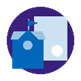 1. The combined education pathwayIf you completed at least 2 years secondary education in English in a recognised country and your qualificationswere taught and assessed in English in a recognised country, this pathway is most suitable for you.To qualify for this pathway, you must have a combination of secondary education and qualifications, where you have carried out and successfully completed: at least two years of your secondary education which was taught and assessed solely in English in a recognised country, andyour qualifications, which were taught and assessed solely in English in a recognised country. 2. The school education pathway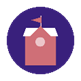  2. The school education pathwayIf you completed all or most of your primary and secondary school education in English in a recognised country and your qualifications were taught and assessed in English, this pathway is most suitable for you.To qualify for this pathway, English is your main language and you have carried out and successfully completed:at least 10 years of your primary and secondary school education which was taught and assessed solely in English in a recognised country, andyour qualifications, which were taught and assessed in any country solely in English. 3. The advanced education pathway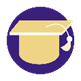 3. The advanced education pathwayIf you have completed your qualifications and advanced education all taught and assessed in English in a recognised country, but do not meet the combined education or school education pathways, this pathway is most suitable for you.To qualify for this pathway, you have carried out and successfully completed at least six years in total of (full-time equivalent) education taught and assessed solely in English in a recognised country which includes:your qualifications, andadvanced education at a degree level (AQF level 7) or higher which requires students to read, write, listen to and speak English.A maximum of two years break between your qualifications and advanced education will be accepted.The last period of education must have been completed no more than two years before applying for registration4. The test pathway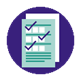 4. The test pathwayIf you are unable to meet one of the other pathways set out in this standard this pathway is most suitable for you.To qualify for this pathway, you must achieve the required minimum scores in one of the following English language tests and meet the requirements for test results specified in this standard.Cambridge (C1 Advanced or C2 Proficiency)International English Language Testing System (Academic) (IELTS)Occupational English Test (OET)Pearson Test of English Academic (PTE Academic)Test of English as a Foreign Language internet-based test (TOEFL iBTOther English language tests approved by the National Boards from time to time and published on the Board’s website with the required minimum scores. National Boards reserve the right at any time to revoke their approval of an English language test.NOTE: We will only accept test results from:i.    one test sitting, or ii.	a maximum of two test sittings in a 12-month period and only if the requirements for test results, such as when the test must be taken, type/modality of test and the required minimum scores, specified in this standard are met as set out in the Appendix.The Medical Board of Australia will also accept successful completion of the profession specific New Zealand Registration Examination (NZREX) or Professional and Linguistic Assessments Board test (PLAB test).TestOverall score neededComponent scores neededTest results accepted from one test sitting, or a maximum of two test sittings in a 12-month period only if: Cambridge (C1 Advanced or C2 Proficiency)(Paper and computer at test centre only)Minimum score of 185Minimum overall score 185 in each of the four components:listeningreadingwriting, andspeaking.you are tested in all four components in each sittingyou achieve a minimum score of 185 in each component across the two sittings, andwhen using two test sittings no score in any component of the test(s) for either test sitting is below 180.IELTS 
(Academic- paper and computer at test centre only)Overall score of 7Minimum score of 7 in each of the four components:listeningreadingwriting, and speaking.you achieve a minimum overall score of 7 in each sitting, andyou achieve a minimum score of 7 in each component across the two sittings, andwhen using two test sittings no score in any component of the test(s) for either test sitting is below 6.5.OET (on paper)(any profession specific OET test can be accepted)Minimum score of B in each of the four components:listeningreadingwriting, andspeaking.you are tested in all four components in each sitting, andyou achieve a minimum score of B in each component across the two sittings, andwhen using two test sittings no score in any component of the test(s) for either test sitting is below C.PTE Academic (computer at test centre only)Minimum overall score of 65Minimum score of 65 in each of the four communicative skills:listeningreadingwriting, and speakinga minimum overall score of 65 is achieved in each sitting, andyou achieve a minimum score of 65 in each of the communicative skills across the two sittings, andwhen using two test sittings no score in any of the communicative skills for either test sitting is below 58.TOEFL iBT (computer at test centre only)Minimum score of 9424 for listening 24 for reading27 for writing, and23 for speaking.a minimum total score of 94 is achieved in each sitting, and you achieve a minimum score of 24 for listening, 24 for reading, 27 for writing and 23 for speaking across the two sittings, andwhen using two test sittings no score in any of the test sitting sections is below:20 for listening19 for reading24 for writing, and20 for speaking. 